Request Letter to SupplierFrom, Sanam Puri,56-D, Pink Gali New Delhi -50004sanam@hotmail.com (+119)-555-777-0909Date: 8th July, 2019 To,Vivek Suri67-Bandra Hill Station Mumbai-90045 vivek@gmail.com (+233)-011-110-01010Hi! Hope you are doing well.This letter is a formal letter to bring to your notice about the request of ---------------------(mention the supply-demand) on -------------- (mention the date) for our business ----------------- (mention the name) located in	(mention the place).The order has been placed for	from our end and we would request you to sendthe order as soon as possible. As per the records, we have also proceeded with the payment process and it has been released by our accounts department in your favor. In case you need any other clarification or information from our side, then please feel free to contact us anytime.Thank you for your support and cooperation.Yours sincerely, Sanam Puri Organization name Job title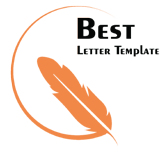 Address Contact details